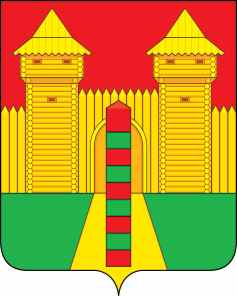 АДМИНИСТРАЦИЯ  МУНИЦИПАЛЬНОГО  ОБРАЗОВАНИЯ«ШУМЯЧСКИЙ  РАЙОН» СМОЛЕНСКОЙ  ОБЛАСТИРАСПОРЯЖЕНИЕот  11.06.2021г.  № 212-р         п. Шумячи	В связи с кадровыми изменениями в муниципальном образовании «Шумячский район» Смоленской области:	1. Внести в распоряжение Администрации муниципального образования «Шумячский район» Смоленской области от 05.07.2019г. № 209-р «О создании комиссии по проверке адресного хозяйства на территории Шумячского городского поселения (далее – распоряжение) (в редакции распоряжения от 24.07.2019г. №223-р) следующие изменения:- в составе комиссии по подготовке и проведению Всероссийской переписи населения 2020 года на территории Шумячского городского поселения:позицию:заменить позицией следующего содержания:позицию:«Крылов Сергей Вячеславович»      - старший участковый уполномоченный пункта                                                                   полиции по Шумячскому району Смоленской                                                    области (по согласованию)заменить позицией следующего содержания:«Лысенков Александр Николаевич» - участковый уполномоченный пункта                                                                    полиции по Шумячскому району Смоленской                                                               области (по согласованию);            исключить позицию:               «Володченкова                                    - старший специалист 1 разряда территориаль- Тамара Алексеевна»                           ного органа федеральной службы государ-                                                               ственной статистики по Смоленской области,                                                               ОСиОСИ по Шумячскому району                                                                (по согласованию).Глава муниципального образования«Шумячский район» Смоленской области                                              А.Н. ВасильевО внесении изменений в распоряжение Администрации муниципального образования «Шумячский район» Смоленской области от 05.07.2019г. № 209-р «Царев Анатолий Владимирович»- заместитель Главы муниципального образования «Шумячский район» Смоленской области»  «Буфистов     Константин Евгеньевич- заместитель Главы муниципального образования «Шумячский район» Смоленской области»;